İÇİNDEKİLERİÇİNDEKİLER1.	GİRİŞ	22.	MÜFREDAT TANITIMI	23.	TEMEL YETKİNLİKLER	34.	ÖĞRENME VE ÖĞRETME YÖNTEMLERİ	145.	EĞİTİM STANDARTLARI	186.	ROTASYON HEDEFLERİ	187.	ÖLÇME VE DEĞERLENDİRME	198.	KAYNAKÇA	19GİRİŞÇocuk Yoğun Bakımı; Bir ya da daha fazla organ veya organ sistemlerinde ciddi veya potansiyel işlev bozukluğu nedeniyle yoğun bakım gereksinimi olan çocuk hastaların iyileştirilmesini amaçlayan, fiziksel alt yapısı ve konumu itibariyle hasta bakımı açısından özellik taşıyan, ileri teknolojiye sahip cihazlarla donatılmış, yaşamsal göstergelerin izlendiği, hasta takip ve tedavisinin 24 saat esasına dayalı olarak kesintisiz sağlandığı uzmanlık dalıdır. Bu müfredatın amacı; Çocuk Yoğun Bakımı uzmanlık eğitiminin teorik ve pratik icrası ile ilgili tüm eğitim kurumlarında verilen eğitim ve öğretimin eşdeğerliliğini sağlamak üzere standartları saptamaktır. Hedef kitle; Çocuk Sağlığı ve Hastalıkları uzmanları, eğiticiler, uzmanlık eğitimi veren kurum ve programlardır. İlaveten ilgili fakülteler, yerel otorite ve verilen eğitimden etkilenen veya bu eğitimi etkileyen tüm paydaşlar hedef kitle içerisindedir.MÜFREDAT TANITIMI Müfredatın Amacı ve HedefleriÇocuk Yoğun Bakımı uzmanlık eğitiminin teorik ve pratik icrası ile ilgili tüm eğitim kurumlarında verilen eğitim ve öğretimin eşdeğerliliğini sağlamak üzere standartları saptamaktır.2.2 Müfredat Çalışmasının Tarihsel SüreciSağlık Bakanlığı’nca görevlendirilen Müfredat Komisyonu 15-17.01.2010, Antalya’daki toplantılardaki tartışmalar ve kaynaklara dayanarak müfredat taslağını hazırlamıştır. 7-8 Temmuz 2011 tarihinde Ankara’da T.C. Sağlık Bakanlığı Sağlık Eğitimi Genel Müdürlüğü Tıpta Uzmanlık Kurulu Uzmanlık Eğitimi Müfredatları ve Standartları Değerlendirme ve Revizyonu Çalıştayı’nda v.1.0 Çocuk Yoğun Bakımı Uzmanlık Eğitimi Çekirdek Müfredat hazırlanmıştır. 6-7 Mayıs 2013 tarihinde Ankara’da v.2.0 Çocuk Yoğun Bakımı Uzmanlık Eğitimi Çekirdek Müfredatı hazırlanmıştır. 02.07.2014 tarihinde Çocuk Yoğun Bakımı Komisyon Üyeleri Prof. Dr. Mehmet Boşnak, Prof. Dr. Agop Çıtak(TUKEP üzerinden), Prof. Dr. Demet Demirkol, Prof. Dr. Rıza Dinçer Yıldıztaş, Prof. Dr. Tolga Fikri Köroğlu (TUKEP üzerinden), Doç Dr. Ayşe Berna Anıl, Doç. Dr. Benan Bayrakçı, Doç Dr. Gökhan Kalkan, Doç. Dr. Mehmet Davutoğlu tarafından v.2.1 çekirdek eğitim müfredatı tamamlanmıştır.Uzmanlık Eğitimi SüreciÇocuk Yoğun Bakımı uzmanlık eğitimi süresi toplam 3 yıldır.Çocuk Yoğun Bakımı uzmanlık eğitimi; Belli organ sistemlerine özgü hastalık veya sendromların fizyolojisi, patofizyolojisi, tanısı, ayırıcı tanısı, tedavisi, komplikasyonları ve varsa önlenmesi ile ilgili teorik ve pratik bilgi ve uygulamaları kapsar. Teorik ve pratik uygulamaların yıllara göre dağılımı uzmanlık öğrencisinin bilgi ve deneyimine göre yapılır.Kariyer OlasılıklarıÜlkemizde yeni kurumsallaşan Çocuk Yoğun Bakımı yan dalından uzmanlığını alan uzman hekimler çok rahatlıkla akademik kariyer yapma olanağı bulacaklardır. Bununla beraber eğitim ve araştırma hastanelerinde, büyük şehirlerdeki hastanelerde görevlendirilecekler, özel sağlık kuruluşları tarafından aranılan ve öncelikle tercih edilen hekimler olacaklardır.TEMEL YETKİNLİKLER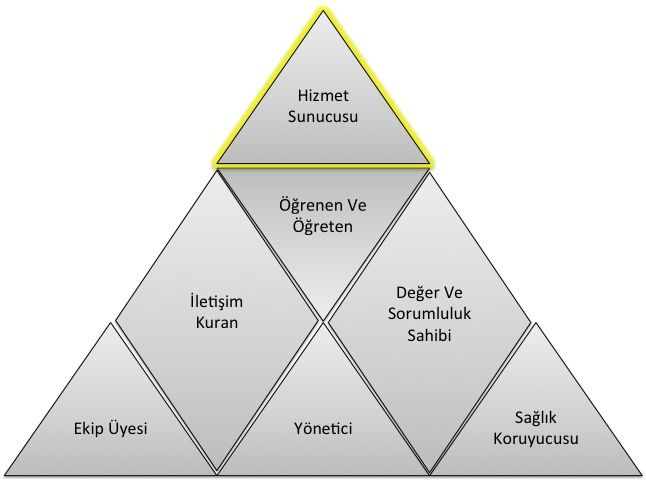 Yetkinlik, bir uzmanın bir iş ya da işlemin gerektiği gibi yapılabilmesi için kritik değer taşıyan, eğitim ve öğretim yoluyla kazanılıp iyileştirilebilen, gözlenip ölçülebilen, özellikleri daha önceden tarif edilmiş olan, bilgi, beceri, tutum ve davranışların toplamıdır. Yetkinlikler 7 temel alanda toplanmışlardır. Her bir temel yetkinlik alanı, uzmanın ayrı bir rolünü temsil eder (Şekil 1). Yedinci temel alan olan Hizmet Sunucusu alanına ait yetkinlikler klinik yetkinlikler ve girişimsel yetkinlikler olarak ikiye ayrılırlar. Sağlık hizmeti sunumu ile doğrudan ilişkili Hizmet Sunucusu alanını oluşturan yetkinlikler diğer 6 temel alana ait yetkinlikler olmadan gerçek anlamlarını kazanamazlar ve verimli bir şekilde kullanılamazlar. Başka bir deyişle 6 temel alandaki yetkinlikler, uzmanın “Hizmet Sunucusu” alanındaki yetkinliklerini sosyal ortamda hasta ve toplum merkezli ve etkin bir şekilde kullanması için kazanılması gereken yetkinliklerdir. Bir uzmanlık dalındaki eğitim sürecinde kazanılan bu 7 temel alana ait yetkinlikler uyumlu bir şekilde kullanılabildiğinde yeterlilikten bahsedilebilir. Bu temel yetkinlik alanları aşağıda listelenmiştir;YöneticiEkip ÜyesiSağlık Koruyucusu İletişim Kuran  Değer ve Sorumluluk Sahibi Öğrenen ve Öğreten Hizmet SunucusuHizmet sunucusu temel yetkinlik alanındaki yetkinlikler, kullanılış yerlerine göre iki türdür: Klinik Yetkinlik: Bilgiyi, kişisel, sosyal ve/veya metodolojik becerileri tıbbi kararlar konusunda kullanabilme yeteneğidir; Girişimsel Yetkinlik: Bilgiyi, kişisel, sosyal ve/veya metodolojik becerileri tıbbi girişimler konusunda kullanabilme yeteneğidir. 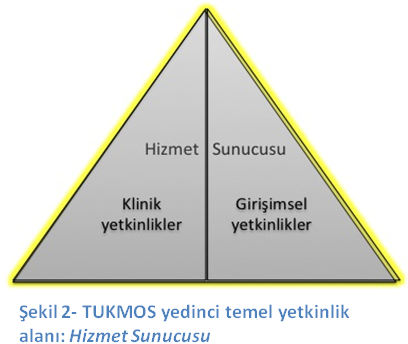 Klinik ve girişimsel yetkinlikler edinilirken ve uygulanırken Temel Yetkinlik alanlarında belirtilen diğer yetkinliklerle uyum içinde olmalı ve uzmanlığa özel klinik karar süreçlerini kolaylaştırmalıdır. KLİNİK YETKİNLİKLERUzman Hekim aşağıda listelenmiş klinik yetkinlikleri ve eğitimi boyunca edindiği diğer bütünleyici “temel yetkinlikleri” eş zamanlı ve uygun şekilde kullanarak uygular.KLİNİK YETKİNLİK İÇİN KULLANILAN TANIMLAR VE KISALTMALARIKlinik yetkinlikler için; dört ana düzey ve iki adet ek düzey tanımlanmıştır. Öğrencinin ulaşması gereken düzeyler bu üç ana düzeyden birini mutlaka içermelidir. T ve TT düzeyleri A ve K ile birlikte kodlanabilirken B düzeyi sadece K düzeyi ile birlikte kodlanabilir. B, T ve TT düzeyleri birbirlerini kapsadıkları için birlikte kodlanamazlar.B: Hastalığa ön tanı koyma ve gerekli durumda hastaya zarar vermeyecek şekilde ve doğru zamanda, doğru yere sevk edebilecek bilgiye sahip olma düzeyini ifade eder.T: Hastaya tanı koyma ve sonrasında tedavi için yönlendirebilme düzeyini ifade eder.TT: Ekip çalışmasının gerektirdiği durumlar dışında herhangi bir desteğe gereksinim duymadan hastanın tanı ve tedavisinin tüm sürecini yönetebilme düzeyini ifade eder.ETT: Ekip çalışması yaparak hastanın tanı ve tedavisinin tüm sürecini yönetebilme düzeyini ifade eder.Klinik yetkinliklerde bu düzeylere ek olarak gerekli durumlar için A ve K yetkinlik düzeyleri eklenmektedir:A: Hastanın acil durum tanısını koymak ve hastalığa özel acil tedavi girişimini uygulayabilme düzeyini ifade eder.K: Hastanın birincil, ikincil ve üçüncül korunma gereksinimlerini tanımlamayı ve gerekli koruyucu önlemleri alabilme düzeyini ifade eder. GİRİŞİMSEL YETKİNLİKLERUzman Hekim aşağıda listelenmiş girişimsel yetkinlikleri ve eğitimi boyunca edindiği diğer bütünleyici “temel yetkinlikleri” eş zamanlı ve uygun şekilde kullanarak uygular.GİRİŞİMSEL YETKİNLİK İÇİN KULLANILAN TANIMLAR VE KISALTMALARIGirişimsel Yetkinlikler için dört düzey tanımlanmıştır.1: Girişimin nasıl yapıldığı konusunda bilgi sahibi olma ve bu konuda gerektiğinde açıklama yapabilme düzeyini ifade eder. 2: Acil bir durumda, kılavuz veya yönerge eşliğinde veya gözetim ve denetim altında bu girişimi yapabilme düzeyini ifade eder.3: Karmaşık olmayan, sık görülen tipik olgularda girişimi uygulayabilme düzeyini ifade eder.4: Karmaşık olsun veya olmasın her tür olguda girişimi uygulayabilme düzeyini ifade eder.ÖĞRENME VE ÖĞRETME YÖNTEMLERİÇekirdek müfredat hazırlama kılavuzunda belirtilen öğrenme ve öğretme yöntemleri kullanılmaktadır.TUKMOS tarafından önerilen öğrenme ve öğretme yöntemleri üçe ayrılmaktadır: “Yapılandırılmış Eğitim Etkinlikleri” (YE), “Uygulamalı Eğitim Etkinlikleri” (UE) ve “Bağımsız ve Keşfederek Öğrenme Etkinlikleri” (BE). Yapılandırılmış Eğitim Etkinlikleri (YE)SunumBir konu hakkında görsel işitsel araç kullanılarak yapılan anlatımlardır. Genel olarak nadir veya çok nadir görülen konular/durumlar hakkında veya sık görülen konu/durumların yeni gelişmeleri hakkında kullanılan bir yöntemdir. Bu yöntemde eğitici öğrencide eksik olduğunu bildiği bir konuda ve öğrencinin pasif olduğu bir durumda anlatımda bulunur. Sunum etkileşimli olabilir veya hiç etkileşim olmayabilir. SeminerSık görülmeyen bir konu hakkında deneyimli birinin konuyu kendi deneyimlerini de yansıtarak anlatması ve anlatılan konunun karşılıklı soru ve cevaplar ile geçmesidir. Sunumdan farkı konuyu dinleyenlerin de kendi deneyimleri doğrultusunda anlatıcı ile karşılıklı etkileşim içinde olmasıdır. Seminer karşılıklı diyalogların yoğun olduğu, deneyimlerin yargılanmadan paylaşıldığı ve farklı düzeylerde kişilerin aynı konu hakkında farklı düzeydeki sorular ile eksik yanlarını tamamlayabildikleri bir eğitim etkinliğidir.Olgu tartışmasıBir veya birkaç sık görülen olgunun konu edildiği bir küçük grup eğitim aktivitesidir. Bu eğitim aktivitesinin hedefi, farklı düzeydeki kişilerin bir olgunun çözümlenmesi sürecini tartışmalarını sağlayarak, tüm katılımcıların kendi eksik veya hatalı yanlarını fark etmelerini sağlamak ve eksiklerini tamamlamaktır. Bu olgularda bulunan hastalık veya durumlar ile ilgili bilgi eksikliklerinin küçük gruplarda tartışılması ile tamamlanması veya yanlış bilgilerin düzeltilmesi sağlanır. Ayrıca aynı durum ile ilgili çok sayıda olgunun çözümlenmesi yoluyla aynı bilginin farklı durumlarda nasıl kullanılacağı konusunda deneyim kazandırır. Olgunun/ların basamaklı olarak sunulması ve her basamak için fikir üretilmesi ile sürdürülür. Eğitici her basamakta doğru bilgiyi verir ve doğru kararı açıklar.Makale tartışmasıMakalenin kanıt düzeyinin anlaşılması, bir uygulamanın kanıta dayandırılması ve bir konuda yeni bilgilere ulaşılması amacıyla gerçekleştirilen bir küçük grup etkinliğidir. Makalenin tüm bölümleri sırası ile okunur ve metodolojik açıdan doğruluğu ve klinik uygulamaya yansıması ile ilgili fikir üretilmesi ve gerektiğinde eleştirilmesi ile sürdürülür. Eğitici her basamakta doğru bilgiyi verir ve doğru kararı açıklar. Uzman adayına, benzer çalışmalar planlayabilmesi için problemleri bilimsel yöntemlerle analiz etme, sorgulama, sonuçları tartışma ve bir yayın haline dönüştürme becerisi kazandırılır.Dosya tartışmasıSık görülmeyen olgular ya da sık görülen olguların daha nadir görülen farklı şekilleri hakkında bilgi edinilmesi, hatırlanması ve kullanılmasını amaçlayan bir eğitim yöntemidir. Eğitici, dosya üzerinden yazı, rapor, görüntü ve diğer dosya eklerini kullanarak, öğrencinin olgu hakkında her basamakta karar almasını sağlar ve aldığı kararlar hakkında geribildirim verir. Geribildirimler öğrencinin doğru kararlarını devam ettirmesi ve gelişmesi gereken kararlarının açık ve anlaşılır bir biçimde ifade edilerek geliştirmesi amacıyla yapılır.KonseyOlgunun/ların farklı disiplinler ile birlikte değerlendirilmesi sürecidir. Olgunun sık görünürlüğünden çok karmaşık olması öğrencinin karmaşık durumlarda farklı disiplinlerin farklı bakış açılarını algılamasını sağlar. KursBir konu hakkında belli bir amaca ulaşmak için düzenlenmiş birden fazla oturumda gerçekleştirilen bir eğitim etkinliğidir. Amaç genellikle bir veya birkaç klinik veya girişimsel yetkinliğin edinilmesidir. Kurs süresince sunumlar, küçük grup çalışmaları, uygulama eğitimleri birbiri ile uyum içinde gerçekleştirilir.Uygulamalı Eğitim Etkinlikleri (UE)Yatan hasta bakımıVizitFarklı öğrenciler için farklı öğrenme ortamı oluşturan etkili bir eğitim yöntemidir. Hasta takibini yapan ve yapmayan öğrenciler vizitten farklı şekilde faydalanırlar. Hastayı takip eden öğrenci hasta takibi yaparak ve yaptıkları için geribildirim alarak öğrenir, diğer öğrenciler bu deneyimi izleyerek öğrenirler. Vizit klinikte görülen olguların hasta yanından çıktıktan sonra da tartışılması ve olgunun gerçek ortamda gözlemlenmesiyle öğrenmeyi sağlar.NöbetÖğrencinin sorumluluğu yüksek bir ortamda derin ve kalıcı öğrenmesine etki eder. Olguyu yüksek sorumluluk durumunda değerlendirmek öğrencinin var olan bilgisini ve becerisini kullanmasını ve eksik olanı öğrenmeye motive olmasını sağlar. Nöbet, gereken yetkinliklere sahip olunan olgularda özgüveni arttırırken, gereken yetkinliğin henüz edinilmemiş olduğu olgularda bilgi ve beceri kazanma motivasyonunu arttırır. Nöbetlerde sık kullanılması gereken yetkinliklerin 1’inci kıdem yetkinlikleri arasında sınıflandırılmış olmaları bu açıdan önemlidir.Girişim Tanı ve tedaviye yönelik tüm girişimler, eğitici tarafından gösterildikten sonra belli bir kılavuz eşliğinde basamak basamak gözlem altında uygulama yoluyla öğretilir. Her uygulama basamağı için öğrenciye geribildirim verilir. Öğrencinin doğru yaptıklarını doğru yapmaya devam etmesi, eksik ve gelişmesi gereken taraflarını düzeltebilmesi için öğrenciye zamanında, net ve yapıcı müdahalelerle teşvik edici ve destekleyici ya da uyarıcı ve yol gösterici geribildirimler verilmelidir. Her girişim için öğrenciye önceden belirlenmiş yetkinlik düzeyine ulaşacak sayıda tekrar yaptırılması sağlanır.Ameliyat İçinde çok sayıda karar ve girişim barındıran müdahale süreçleridir. Her karar ve girişimin ayrı ayrı gereken yetkinlik düzeylerine ulaşması amacıyla en az riskli/karmaşık olandan en riskli/karmaşık olana doğru olacak şekilde ameliyat sürecinin tüm basamakları yüksek gözlem altında öğretilir. Öğrencinin tüm basamaklarda gereken yetkinlik düzeyine ulaşması için yeterli sayıda tekrar yaptırılması sağlanır.Ayaktan hasta bakımıÖğrenci gözlem altında olgu değerlendirmesi yapar ve tanı, tedavi seçeneklerine karar verir. Öğrencinin yüksek/orta sıklıkta görülen acil veya acil olmayan olguların farklı başvuru şekillerini ve farklı tedavi seçeneklerini öğrendiği etkili bir yöntemdir. Ayaktan hasta bakımında sık kullanılması gereken yetkinliklerin 1’inci kıdem yetkinlikleri arasında sınıflandırılmış olmaları bu açıdan önemlidir.Bağımsız ve Keşfederek Öğrenme Etkinlikleri (BE) Yatan hasta takibiYatarak takip edilen bir olgu hakkında yeterliğe erişmemiş bir öğrencinin gözetim ve denetim altında, yeterliğe ulaşmış bir öğrencinin gözlem altında yaptığı çalışmalar sırasında eksikliğini fark ettiği konularda öğrenme gereksinimini belirleyerek bunu herhangi bir eğitim kaynağından tamamlaması sürecidir. Bu eğitim kaynaklarının doğru ve güvenilir olmasından eğitici sorumludur. Ayaktan hasta/materyal takibiAyaktan başvuran acil veya acil olmayan bir olgu hakkında gereken yetkinlik düzeyine erişmemiş bir öğrencinin gözetim ve denetim gözlem altında, eğitici eşliğinde ve gereken yetkinlik düzeyine ulaşmış bir öğrencinin yüksek gözlem altında yaptığı çalışmalar sırasında eksikliğini fark ettiği konularda öğrenme gereksinimini belirleyerek bunu herhangi bir eğitim kaynağından tamamlaması sürecidir. Bu eğitim kaynaklarının doğru ve güvenilir olmasından eğitici sorumludur.Akran öğrenmesiÖğrencinin bir olgunun çözümlenmesi veya bir girişimin uygulanması sırasında bir akranı ile tartışarak veya onu gözlemleyerek öğrenmesi sürecidir. Literatür okumaÖğrencinin öğrenme gereksinimi olan konularda literatür okuması ve klinik uygulama ile ilişkilendirmesi sürecidir. AraştırmaÖğrencinin bir konuda tek başına veya bir ekip ile araştırma tasarlaması ve bu sırada öğrenme gereksinimini belirleyerek bunu herhangi bir eğitim kaynağından tamamlaması sürecidir.ÖğretmeÖğrencinin bir başkasına bir girişim veya bir klinik konuyu öğretirken bu konuda farklı bakış açılarını, daha önce düşünmediği soruları veya varlığını fark etmediği durumları fark ederek öğrenme gereksinimi belirlemesi ve bunu herhangi bir eğitim kaynağından tamamlaması sürecidir.EĞİTİM STANDARTLARIEğitici StandartlarıÇocuk Yoğun Bakımı uzmanlık eğitimini verecek eğiticinin aşağıdaki şartları haiz olması şarttır:Çocuk Yoğun Bakımı uzmanlık  belgesine sahip olması, En az 3 yıl süresince 3.basamak bir Çocuk Yoğun Bakım Ünitesi’nde çalışmış ya da Çocuk Yoğun Bakım uzmanlık eğitimi almış olması, En az doçent unvanına sahip olması gerekmektedir. Uzmanlık öğrencisi/eğitici oranı en fazla 10/1 olmalıdır.Mekan ve Donanım StandartlarıEn az 6 adet çocuk yoğun bakımı yatağı olmalıdır.Sağlık Bakanlığı tarafından belirlenen ve 20/Temmuz/2011 sayılı ve 28000 sayılı Resmî Gazete’de yayımlanan Yataklı Sağlık Tesislerinde Yoğun Bakım Hizmetlerinin Uygulama Usul ve Esasları Hakkında Tebliğ çerçevesinde 3. düzey çocuk yoğun bakımı şartlarını haiz olmalıdır. Sağlık Bakanlığı tarafından belirlenen 20/Temmuz/2011 sayılı ve 28000 sayılı Resmî Gazete’de yayımlanan Yataklı Sağlık Tesislerinde Yoğun Bakım Hizmetlerinin Uygulama Usul ve Esasları Hakkında Tebliğ çerçevesinde 3. düzey çocuk yoğun bakımı şartlarını haiz olmalıdır.ROTASYON HEDEFLERİÖLÇME VE DEĞERLENDİRMEEğiticinin uygun gördüğü ölçme değerlendirme yöntemleri uygulanmaktadır.KAYNAKÇATUKMOS, TIPTA UZMANLIK KURULU MÜFREDAT OLUŞTURMA VE STANDART BELİRLEME SİSTEMİ, Çekirdek Müfredat Hazırlama Kılavuzu, v.1.1, 2013TUKMOSTIPTA UZMANLIK KURULU                                                             MÜFREDAT OLUŞTURMA VE STANDART BELİRLEME SİSTEMİÇOCUK YOĞUN BAKIMIUzmanlık Eğitimi Çekirdek Müfredatı17.09.2015KLİNİK YETKİNLİKDüzeyKıdemYöntemÇOCUK YOĞUN BAKIM HASTASINDA KARDİYOVASKÜLER SİSTEMİLETİ BOZUKLUKLARIETT, A1YE, UE, BEÇOCUK YOĞUN BAKIM HASTASINDA KARDİYOVASKÜLER SİSTEMŞOKTT, A1YE, UE, BEÇOCUK YOĞUN BAKIM HASTASINDA KARDİYOVASKÜLER SİSTEMKALP YETMEZLİĞİETT, A1YE, UE, BEÇOCUK YOĞUN BAKIM HASTASINDA KARDİYOVASKÜLER SİSTEMSİSTEMİK HİPERTANSİYONETT, A1YE, UE, BEÇOCUK YOĞUN BAKIM HASTASINDA KARDİYOVASKÜLER SİSTEMPULMONER HİPERTANSİYONETT, A1YE, UE, BEÇOCUK YOĞUN BAKIM HASTASINDA KARDİYOVASKÜLER SİSTEMKARDİYOPULMONER ARRESTTT, A1YE, UE, BEÇOCUK YOĞUN BAKIM HASTASINDA KARDİYOVASKÜLER SİSTEMKARDİTLERETT, A1YE, UE, BEÇOCUK YOĞUN BAKIM HASTASINDA KARDİYOVASKÜLER SİSTEMKARDİYAK HASARLANMAETT, A1YE, UE, BEÇOCUK YOĞUN BAKIM HASTASINDA KARDİYOVASKÜLER SİSTEMKARDİYOMİYOPATİETT, A1YE, UE, BEÇOCUK YOĞUN BAKIM HASTASINDA KARDİYOVASKÜLER SİSTEMPULMONER EMBOLİETT, A1YE, UE, BEÇOCUK YOĞUN BAKIM HASTASINDA KARDİYOVASKÜLER SİSTEMKARDİYAK TAMPONATETT, A1YE, UE, BEÇOCUK YOĞUN BAKIM HASTASINDA KARDİYOVASKÜLER SİSTEMYOĞUN BAKIM GEREKTİREN HASTADA KARDİYAK CERRAHİ ÖNCESİ VE SONRASI DÖNEMB2YE, BEÇOCUK YOĞUN BAKIM HASTASINDA KARDİYOVASKÜLER SİSTEMÇOKLU ORGAN YETERSİZLİĞİTT, A1YE, UE, BEÇOCUK YOĞUN BAKIM HASTASINDA KARDİYOVASKÜLER SİSTEMYAPAY DOLAŞIM DESTEĞİGEREKTİREN DURUMLARB2YE, BEÇOCUK YOĞUN BAKIM HASTASINDA SOLUNUM SİSTEMİHAVA YOLU TIKANIKLIĞITT, A1YE, UE, BEÇOCUK YOĞUN BAKIM HASTASINDA SOLUNUM SİSTEMİSOLUNUM YETMEZLİĞİTT, A1YE, UE, BEÇOCUK YOĞUN BAKIM HASTASINDA SOLUNUM SİSTEMİPULMONER ÖDEMTT, A1YE, UE, BEÇOCUK YOĞUN BAKIM HASTASINDA SOLUNUM SİSTEMİDİYAFRAGMATİK DİSFONKSİYONETT, A1YE, UE, BEÇOCUK YOĞUN BAKIM HASTASINDA SOLUNUM SİSTEMİKAN GAZI BOZUKLUKLARITT, A1YE, UE, BEÇOCUK YOĞUN BAKIM HASTASINDA SOLUNUM SİSTEMİAKCİĞER VE TORAKS TRAVMALARIETT, A1YE, UE, BEÇOCUK YOĞUN BAKIM HASTASINDA SOLUNUM SİSTEMİHAVA KAÇAĞIETT, A1YE, UE, BEÇOCUK YOĞUN BAKIM HASTASINDA NÖROLOJİ VE NÖROMÜSKÜLER SİSTEMBİLİNÇ DURUMU DEĞİŞKENLİĞİETT, A1YE, UE, BEÇOCUK YOĞUN BAKIM HASTASINDA NÖROLOJİ VE NÖROMÜSKÜLER SİSTEMSSS ENFEKSİYONLARIETT, A1YE, UE, BEÇOCUK YOĞUN BAKIM HASTASINDA NÖROLOJİ VE NÖROMÜSKÜLER SİSTEMSEREBROVASKÜLER HASTALIKLARETT, A1YE, UE, BEÇOCUK YOĞUN BAKIM HASTASINDA NÖROLOJİ VE NÖROMÜSKÜLER SİSTEMHİPOKSİK İSKEMİK ENSEFALOPATİTT, A1YE, UE, BEÇOCUK YOĞUN BAKIM HASTASINDA NÖROLOJİ VE NÖROMÜSKÜLER SİSTEMKAFA VE SPİNAL KORD TRAVMASIETT, A1YE, UE, BEÇOCUK YOĞUN BAKIM HASTASINDA NÖROLOJİ VE NÖROMÜSKÜLER SİSTEMARTMIŞ KAFA İÇİ BASINCIETT, A1YE, UE, BEÇOCUK YOĞUN BAKIM HASTASINDA NÖROLOJİ VE NÖROMÜSKÜLER SİSTEMKONVULZİYONETT, A1YE, UE, BEÇOCUK YOĞUN BAKIM HASTASINDA NÖROLOJİ VE NÖROMÜSKÜLER SİSTEMSTATUS EPİLEPTİKUSETT, A2YE, UE, BEÇOCUK YOĞUN BAKIM HASTASINDA NÖROLOJİ VE NÖROMÜSKÜLER SİSTEMNÖROMUSKULER HASTALIKLARETT, A1YE, UE, BEÇOCUK YOĞUN BAKIM HASTASINDA NÖROLOJİ VE NÖROMÜSKÜLER SİSTEMKRİTİK HASTALIK NÖROPATİSİETT, A1YE, UE, BEÇOCUK YOĞUN BAKIM HASTASINDA ENFEKSİYON, BAĞIŞIKLIK VE ENFLAMASYONSANTRAL SİNİR SİSTEMİ ENFEKSİYONLARIETT, A1YE, UE, BEÇOCUK YOĞUN BAKIM HASTASINDA ENFEKSİYON, BAĞIŞIKLIK VE ENFLAMASYONFUNGAL ENFEKSİYONLARETT, A1YE, UE, BEÇOCUK YOĞUN BAKIM HASTASINDA ENFEKSİYON, BAĞIŞIKLIK VE ENFLAMASYONAKCİĞER PARANKİM ENFEKSİYONLARIETT, A1YE, UE, BEÇOCUK YOĞUN BAKIM HASTASINDA ENFEKSİYON, BAĞIŞIKLIK VE ENFLAMASYONSIRS, SEPSİSETT, A1YE, UE, BEÇOCUK YOĞUN BAKIM HASTASINDA ENFEKSİYON, BAĞIŞIKLIK VE ENFLAMASYONTROMBOSİTOPENİ İLİŞKİLİ ÇOKLU ORGAN YETMEZLİĞİTT, A1YE, UE, BEÇOCUK YOĞUN BAKIM HASTASINDA ENFEKSİYON, BAĞIŞIKLIK VE ENFLAMASYONHASTANE ENFEKSİYONLARIETT, A2YE, UE, BEÇOCUK YOĞUN BAKIM HASTASINDA ENFEKSİYON, BAĞIŞIKLIK VE ENFLAMASYONİMMÜN YETMEZLİK DURUMUNDA FIRSATÇI ENFEKSİYONLARETT, A1YE, UE, BEÇOCUK YOĞUN BAKIM HASTASINDA ENFEKSİYON, BAĞIŞIKLIK VE ENFLAMASYONSIVI-ELEKTROLİT DENGESİZLİĞİTT, A1YE, UE, BEÇOCUK YOĞUN BAKIM HASTASINDA RENAL HASTALIKLARASİT-BAZ BOZUKLUKLARITT, A1YE, UE, BEÇOCUK YOĞUN BAKIM HASTASINDA RENAL HASTALIKLARBÖBREK YETMEZLİĞİETT, A1YE, UE, BEÇOCUK YOĞUN BAKIM HASTASINDA RENAL HASTALIKLARTÜMÖR LİZİS SENDROMUETT, A1YE, UE, BEÇOCUK YOĞUN BAKIM HASTASINDA RENAL HASTALIKLARRABDOMİYOLİZETT, A1YE, UE, BEÇOCUK YOĞUN BAKIM HASTASINDA METABOLİZMA VE ENDOKRİNOLOJİK HASTALIKLARADRENAL YETMEZLİKETT, A1YE, UE, BEÇOCUK YOĞUN BAKIM HASTASINDA METABOLİZMA VE ENDOKRİNOLOJİK HASTALIKLARTİROİD KRİZİETT, A1YE, UE, BEÇOCUK YOĞUN BAKIM HASTASINDA METABOLİZMA VE ENDOKRİNOLOJİK HASTALIKLARDİABETİK KETOASİDOZETT, A1YE, UE, BEÇOCUK YOĞUN BAKIM HASTASINDA METABOLİZMA VE ENDOKRİNOLOJİK HASTALIKLARHİPOGLİSEMİ ETT, A1YE, UE, BEÇOCUK YOĞUN BAKIM HASTASINDA METABOLİZMA VE ENDOKRİNOLOJİK HASTALIKLARUYGUNSUZ ADH SENDROMUETT, A1YE, UE, BEÇOCUK YOĞUN BAKIM HASTASINDA METABOLİZMA VE ENDOKRİNOLOJİK HASTALIKLARSEREBRAL TUZ KAYBI SENDROMUETT, A1YE, UE, BEÇOCUK YOĞUN BAKIM HASTASINDA METABOLİZMA VE ENDOKRİNOLOJİK HASTALIKLARDİABETES İNSİPİDUS ETT, A1YE, UE, BEÇOCUK YOĞUN BAKIM HASTASINDA METABOLİZMA VE ENDOKRİNOLOJİK HASTALIKLARDOĞUMSAL METABOLİK HASTALIKLARETT, A1YE, UE, BEÇOCUK YOĞUN BAKIM HASTASINDA METABOLİZMA VE ENDOKRİNOLOJİK HASTALIKLARKRİTİK HASTALARDA GLİKOZ METABOLİZMASI BOZUKLUKLARITT, A1YE, UE, BEÇOCUK YOĞUN BAKIM HASTASINDA HEMATOLOJİ VE ONKOLOJİANEMİTT, A1YE, UE, BEÇOCUK YOĞUN BAKIM HASTASINDA HEMATOLOJİ VE ONKOLOJİNÖTROPENİETT, A1YE, UE, BEÇOCUK YOĞUN BAKIM HASTASINDA HEMATOLOJİ VE ONKOLOJİHİPERLÖKOSİTOZETT, A1YE, UE, BEÇOCUK YOĞUN BAKIM HASTASINDA HEMATOLOJİ VE ONKOLOJİKOAGÜLOPATİLERETT, A1YE, UE, BEÇOCUK YOĞUN BAKIM HASTASINDA HEMATOLOJİ VE ONKOLOJİTROMBOTİK BOZUKLUKLARETT, A1YE, UE, BEÇOCUK YOĞUN BAKIM HASTASINDA HEMATOLOJİ VE ONKOLOJİHEMATOLOJİK - ONKOLOJİK ACİLLERETT, A1YE, UE, BEÇOCUK YOĞUN BAKIM HASTASINDA HEMATOLOJİ VE ONKOLOJİHEMOFAGOSİTİK SENDROMETT, A1YE, UE, BEÇOCUK YOĞUN BAKIM HASTASINDA GASTROENTEROLOJİ VE BESLENMEGİS KANAMASIETT, A1YE, UE, BEÇOCUK YOĞUN BAKIM HASTASINDA GASTROENTEROLOJİ VE BESLENMEİLEUSETT, A1YE, UE, BEÇOCUK YOĞUN BAKIM HASTASINDA GASTROENTEROLOJİ VE BESLENMEPANKREATİTETT, A1YE, UE, BEÇOCUK YOĞUN BAKIM HASTASINDA GASTROENTEROLOJİ VE BESLENMEMALABSORBSİYON SENDROMLARIETT, A1YE, UE, BEÇOCUK YOĞUN BAKIM HASTASINDA GASTROENTEROLOJİ VE BESLENMEKARACİĞER YETMEZLİĞİETT, A1YE, UE, BEÇOCUK YOĞUN BAKIM HASTASINDA GASTROENTEROLOJİ VE BESLENMENEKROTİZAN ENTEROKOLİTETT, A1YE, UE, BEÇOCUK YOĞUN BAKIM HASTASINDA GASTROENTEROLOJİ VE BESLENMEKARACİĞER NAKLİ İZLEMEB2YE, BEÇOCUK YOĞUN BAKIM HASTASINDA GASTROENTEROLOJİ VE BESLENMEABDOMİNAL BASINÇ ARTIŞIETT, A1YE, UE, BEÇOCUK YOĞUN BAKIM HASTASINDA GASTROENTEROLOJİ VE BESLENMEİNTESTİNAL TRANSPLANTASYONB1YE, UE, BEÇOCUK YOĞUN BAKIM HASTASINDA TRAVMA, ÇEVRESEL HASAR VE YANIKELEKTRİK HASARITT, A1YE, UE, BEÇOCUK YOĞUN BAKIM HASTASINDA TRAVMA, ÇEVRESEL HASAR VE YANIKİNHALASYON HASARITT, A1YE, UE, BEÇOCUK YOĞUN BAKIM HASTASINDA TRAVMA, ÇEVRESEL HASAR VE YANIKHİPOTERMİTT, A1YE, UE, BEÇOCUK YOĞUN BAKIM HASTASINDA TRAVMA, ÇEVRESEL HASAR VE YANIKSICAK ÇARPMASITT, A1YE, UE, BEÇOCUK YOĞUN BAKIM HASTASINDA TRAVMA, ÇEVRESEL HASAR VE YANIKBOĞULMATT, A1YE, UE, BEÇOCUK YOĞUN BAKIM HASTASINDA TRAVMA, ÇEVRESEL HASAR VE YANIKYOĞUN BAKIM GEREKTİREN TRAVMALARETT, A2YE, BEÇOCUK YOĞUN BAKIM HASTASINDA TRAVMA, ÇEVRESEL HASAR VE YANIKPOST-OP YOĞUN BAKIM GEREKLİLİĞİ OLAN HASTAETT, A1YE, UE, BEÇOCUK YOĞUN BAKIM HASTASINDA FARMAKOLOJİİLAÇ ETKİLEŞİMLERİB1YE, UE, BEÇOCUK YOĞUN BAKIMDA ZEHİRLENME HASTASIÇOCUKLUK ÇAĞI ZEHİRLENMELERİTT, A1YE, UE, BEÇOCUK YOĞUN BAKIMDA ZEHİRLENME HASTASIHAYVAN ISIRIĞI VE SOKMALARTT, A1YE, UE, BEÇOCUK YOĞUN BAKIMDA ZEHİRLENME HASTASIKİMYASAL, BİYOLOJİK VE NÜKLEER MADDELERTT, A1YE, UE, BEDONÖR BAKIMITT1YE, UE, BEBEYİN ÖLÜMÜT1YE, UE, BEGİRİŞİMSEL YETKİNLİKDüzeyKıdemYöntemABDOMİNAL BASINÇ ÖLÇÜMÜ41YE, UE, BEABDOMİNAL PARASENTEZ41YE, UE, BEAPNE TESTİ41YE, UE, BEVAZOAKTİF VE İNOTROPİK TEDAVİ41YE, UE, BENOSOKOMİYAL SALGIN YÖNETİMİ22YE, UE, BEARTERİYEL KATETERİZASYON41YE, UE, BEBALON-MASKE UYGULAMASI41YE, UE, BEBESLENME SONDASI TAKILMASI31YE, UE, BEDEFİBRİLASYON VE KARDİYOVERSİYON41YE, UE, BEDERİN TRAKEAL ASPİRASYON41YE, UE, BEENTÜBASYON41YE, UE, BEEV TİPİ VENTİLASYON41YE, UE, BEGÖĞÜS FİZYOTERAPİSİ21YE, UE, BEHEMODİYALİZ KATETERİ YERLEŞTİRİLMESİ41YE, UE, BEİNTRAOSSEOZ GİRİŞİM41YE, UE, BEİNVAZİV KAN BASINCININ ÖLÇÜMÜ41YE, UE, BEİNVAZİV MEKANİK VENTİLASYON41YE, UE, BEISI MONİTÖRİZASYONU41YE, UE, BEKARDİYOPULMONER RESUSİTASYON41YE, UE, BEÇOCUK YOĞUN BAKIM HASTASINDA SOLUNUM MEKANİKLERİNİN MONİTÖRİZASYONU41YE, UE, BENONİNVAZİV MEKANİK VENTİLASYON41YE, UE, BEOKSİJEN TEDAVİSİ41YE, UE, BESANTRAL VENÖZ KATETERİZASYON41YE, UE, BESANTRAL VENÖZ OKSİJEN TAKİBİ41YE, UE, BESÜREKLİ RENAL REPLASMAN TEDAVİ41YE, UE, BETRAKEOSTOMİ KANÜL DEĞİŞİMİ21YE, UE, BEARALIKLI HEMODİYALİZ22YE, BE, UEBIS MONİTÖRİZASYONU11YE, BEEKSTERNAL KARDİYAK PACE MAKER TAKILMASI11YE, BEEKSTRAKORPOREAL TEDAVİ21YE, BE, UEGASTROSTOMİ SONDASI DEĞİŞİMİ21YE, BE, UEGAZ TEDAVİSİ (NO, HELYUM, CO2 V.B.)12YE, BEGÖĞÜS TÜPÜ TAKILMASI21YE, UE, BEHFOV (YÜKSEK FREKANSLI OSSİLATUAR VENTİLASYON)21YE, BE, UEHİPOTERMİ TEDAVİSİ11YE, BEİNVAZİV KALP DEBİSİ ÖLÇÜMÜ11YE, BEKRİKOTİROİDOTOMİ11YE, BEKRİTİK HASTABAŞI AFEREZ12YE, BEKRİTİK HASTABAŞI DOPPLER USG11YE, BEÇOCUK YOĞUN BAKIM HASTASINDA HASTABAŞI EEG11YE, BEÇOCUK YOĞUN BAKIM HASTASINDA HASTABAŞI EKO11YE, BEÇOCUK YOĞUN BAKIM HASTASINDA HASTABAŞI USG21YE, BE, UELARİNGEAL MASKE İLE HAVAYOLU TEMİNİ41YE, UE, BEMİKROSİRKÜLASYON MONİTÖRİZASYON11YE, BENIRS MONİTÖRİZASYONU11YE, BEUSG EŞLİĞİNDE GİRİŞİM11YE, BENONİNVAZİV KALP DEBİSİ MONİTÖRİZASYONU11YE, BEPERİFERİK SANTRAL KATETERİZASYON21YE, BE, UEPERİKARDİYOSENTEZ11YE, UE, BEÇOCUK YOĞUN BAKIM HASTASINDA HASTABAŞI PERİTON DİYALİZİ11YE, UE, BEÇOCUK YOĞUN BAKIM HASTASINDA HASTABAŞI PLAZMA DEĞİŞİMİ21YE, UE, BETAM KAN DEĞİŞİMİ21YE, UE, BEKAN VE KAN ÜRÜNLERİ NAKLİ31YE, UE, BEBRONKOALVEOLER LAVAJ21YE, BE, UEBRONKOSKOPİ 12YE, BELARİNGOSKOPİ12YE, BEEKSTERNAL SEREBRAL VENTRİKÜLER DRENAJ11YE, BEHİPERBARİK OKSİJEN UYGULAMASI11YE, BEİNTRAAORTİK BALON POMPASI UYGULAMASI11YE, BEİNTRAKRANİYAL BASINÇ MONİTÖRİZASYONU11YE, BE, UEKAPNOGRAFİ41YE, BE, UEKARACİĞER DESTEK SİSTEMLERİ12YE, BEECMO / ECMO KATETERİZASYONU 12YE, BEYÜKSEK AKIM NAZAL OKSİJEN KULLANIMI41YE, UE, BEC02 UZAKLAŞTIRMA SİSTEMLERİNİN KULLANIMI41YE, UE, BESKORLAMA SİSTEMLERİNİN KULLANIMI41YE, UE, BEANESTETİK, SEDATİF, ANALJEZİK VE NÖROMUSKULER BLOKAN İLAÇ UYGULAMALARI41YE, UE, BEİZOLASYON ÖNLEMLERİ41YE, UE, BEAKILCI ANTİBİYOTİK KULLANIMI41YE, UE, BEİNDİREKT KALORİMETRİ11YE, BEÇOCUK YOĞUN BAKIM HASTASINDA BESLENME 41YE, UE, BEÇOCUK YOĞUN BAKIM HASTASINDA TRANSPORT İLKELERİ41YE, UE, BEYAŞAM SONU BAKIM41YE, UE, BEÇOCUK YOĞUN BAKIMINDA PRE-POST OP TRANSPLANTASYON HASTASININ İZLENMESİ12YE, BEROTASYON SÜRESİ/AYROTASYON DALI1 AYAnesteziyoloji ve ReanimasyonANESTEZİYOLOJİ VE REANİMASYON ROTASYONUANESTEZİYOLOJİ VE REANİMASYON ROTASYONUKLİNİK YETKİNLİK HEDEFLERİKLİNİK YETKİNLİK HEDEFLERİYetkinlik Adı Yetkinlik DüzeyiAnestetik maddelerin komplikasyonlarıTTİntraoperatif komplikasyonlarTTGİRİŞİMSEL YETKİNLİK HEDEFLERİGİRİŞİMSEL YETKİNLİK HEDEFLERİYetkinlik Adı Yetkinlik DüzeyiZor Hava Yolu Yönetimi3